Fachpraktische Tätigkeit – Einschätzung der Praktikumsstelle Ausbildungsrichtung Gesundheit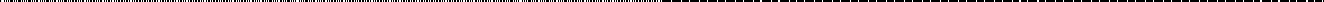  	/	SchuljahrBitte Zutreffendes eindeutig ankreuzen. Nicht bewertbare Kriterien können gestrichen werden.*) Raum für eine weitere Kompetenz, die spezifisch für die jeweilige Praktikumsstelle ist (optional)Zusätzliche Bemerkungen können bei Bedarf auf der Rückseite angebracht werden._______________________				________________________________________Ort/Datum						Unterschrift und Stempel Praktikumsstelle							________________________________________							Name des Unterzeichnenden in DruckbuchstabenDie Einschätzung wurde mit dem/der Schüler*in besprochen.	________________________________________							Unterschrift Schüler*inBerufliche Oberschule Inn-SalzachSchulePraktikumsbetrieb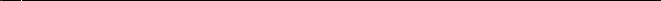 Schüler*in(Name in Druckbuchstaben)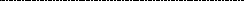 KlasseSchüler*in(Name in Druckbuchstaben)KlasseBeurteilungszeitraum von - bis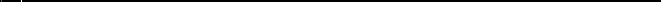 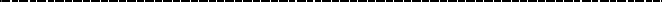 Betreuer*in – Praktikumsstelle (Name in Druckbuchstaben)Betreuungslehrkraft – Schule(Name in Druckbuchstaben)Betreuungslehrkraft – Schule(Name in Druckbuchstaben)SOZIAL-/SELBSTKOMPETENZ++++++---ist teamfähig und bringt sich angemessen in das Arbeitsgeschehen einsetzt Anregungen und Verbesserungsvorschläge erkennbar umhält Termine, Absprachen und Arbeitszeiten zuverlässig einverhält sich zuvorkommend, respektvoll und hilfsbereitMETHODEN-/FACHKOMPETENZ++++++---erledigt übertragene Aufgaben verlässlich, planvoll und in angemessener Zeitgeht verantwortungsbewusst mit den Arbeitsmaterialien um und hält Ordnung am Arbeitsplatzzeigt fachliches Interesse und greift auf erworbenes Wissen zurückpflegt einen situationsgerechten Umgang mit den Klienten und nimmt Rücksicht auf deren Bedürfnissebeobachtet aufmerksam, reagiert adäquat und gibt Auffälligkeiten und Informationen zügig und präzise weiterdrückt sich korrekt und zielgruppengemäß aushält grundlegende Vorschriften am Arbeitsplatz ein (z. B. Hygienestandards, Datenschutz)stellt sich Herausforderungen des Tätigkeitsbereichs, erkennt eigene Grenzen und nimmt Hilfe in Anspruch*)